Remittances for Medical - (Resident Pakistani),For the benefit of general public and our valued customers, Bank Alfalah offers funds transfer services, through our FEX licensed branches. Remittances for Medical Treatment AbroadYou can now remit directly to the concerned reputable foreign hospital, foreign exchange up to US$ 50,000/- or equivalent in other foreign currencies on account of medical treatment of resident Pakistanis. Documents Required Appendix V-72 duly filled in by the patient/next of kin/sponsor. Invoice/estimate of the Foreign Hospital.A ‘self-declaration’ from the patient, his/her next of kin or from sponsor declaring amount of foreign exchange essentially required for treatment abroad[Please find form attached below]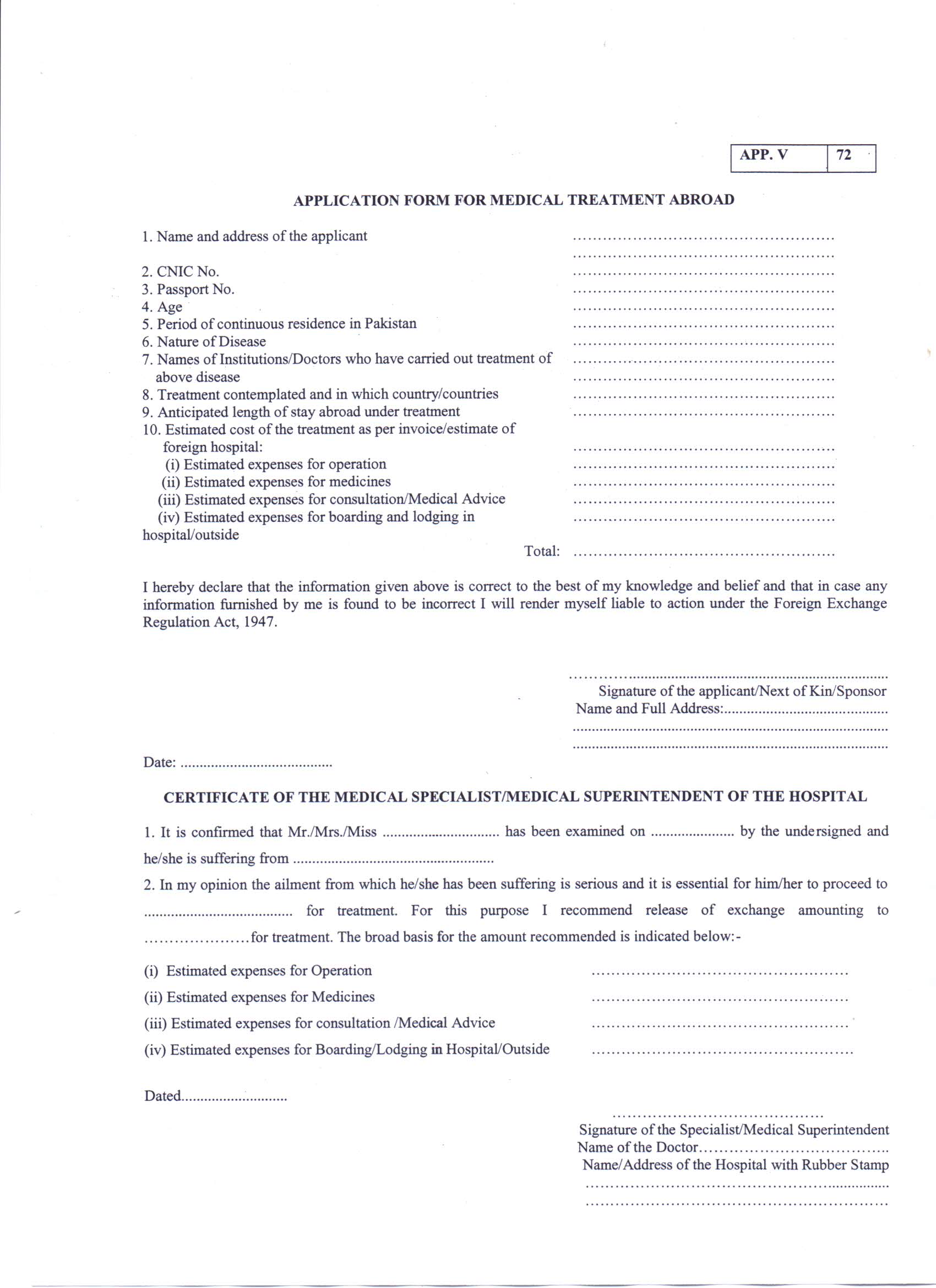 